					ПРЕСС-РЕЛИЗ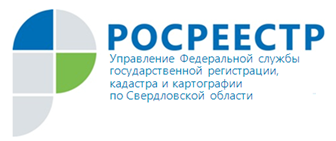         Поздравляем с Днем юриста!Управление Росреестра по Свердловской области поздравляет юристов с профессиональным праздником и приглашает принять участие в V Всероссийском правовом (юридическом) диктанте.Мероприятие состоится в режиме онлайн с 3 по 12 декабря 2021 года.Организаторы диктанта - общероссийская общественная организация «Ассоциация юристов России» и общероссийская общественная организация «Деловая Россия» при поддержке Московского государственного юридического университета имени О.Е. Кутафина. В этом году Росреестр является одним из партнёров данного проекта. Диктант смогут написать все желающие старше 14 лет. Участникам будут предложены вопросы по Конституции Российской Федерации, трудовому, гражданскому и семейному праву. Каждый участник получит сертификат с результатом прохождения теста.Регистрироваться и участвовать в диктанте можно в любой день с 3 декабря по 12 декабря 2021 года на официальном портале юрдиктант.рфРуководитель Управления Росреестра по Свердловской области Игорь Цыганаш: «Желаем коллегам–юристам плодотворной работы, осуществления всех планов и начинаний, неиссякаемой энергии для решения самых сложных правовых задач. Крепкого здоровья, счастья и благополучия!».Контакты для СМИ: Пресс-служба Управления Росреестра по Свердловской области +7 343 375 40 81  press66_rosreestr@mail.ruwww.rosreestr.gov.ru620062, г. Екатеринбург, ул. Генеральская, 6 а.